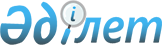 О присвоении наименовании и переименовании улицыРешение акима сельского округа Кожакент Жанакорганского района Кызылординской области от 29 ноября 2018 года № 35. Зарегистрировано Департаментом юстиции Кызылординской области 19 декабря 2018 года № 6566.
      Сноска. Заголовок решения в редакции решения акима сельского округа Кожакент Жанакорганского района Кызылординской области от 19.03.2021 № 84 (вводится в действие по истечении десяти календарных дней после дня первого официального опубликование).
      В соответствии с подпунктом 4) статьи 14 Закона Республики Казахстан от 8 декабря 1993 года "Об административно-территориальном устройстве Республики Казахстан, и заключением областной ономастической комиссии от 03 августа 2018 года № 3 аким сельского округа Кожакент РЕШИЛ:
      1. Переименовать улицу "Ғани Мұратбаев", села Кожакент сельского округа Кожакент на имя "Амантай Әпетұлы".
      2. Присвоить безымянной улице села Кожакент сельского округа Кожакент имя "Әбдімүталіп Нұрманов".
      3. Настоящее решение вводится в действие по истечении десяти календарных дней после дня первого официального опубликавания.
					© 2012. РГП на ПХВ «Институт законодательства и правовой информации Республики Казахстан» Министерства юстиции Республики Казахстан
				
      Аким сельского округа Кожакент 

А. Айтжанов
